第六節：前詞聽寫那爽快地給的人，雙倍地給。Bis dat, qui cito dat.不要太相信顏值Nimium ne crede colori.那擁有很多的人，貪要更多。Qui multum habet, plus cupit.  請你來救援我們Venias ut nos salves女僕人是美麗的。 Pulchra ancilla est.問卷「前詞」要配合什麼格的名詞或代詞，才能組成「狀語詞組」？- 賓格或奪格名詞或代詞「前詞」In 可以管「奪格」及「賓格」；有何分別？- In管「奪格」時表示靜態；管「賓格」時表示動態。練習一請將第二列的詞或詞組適當地與第一列的配對。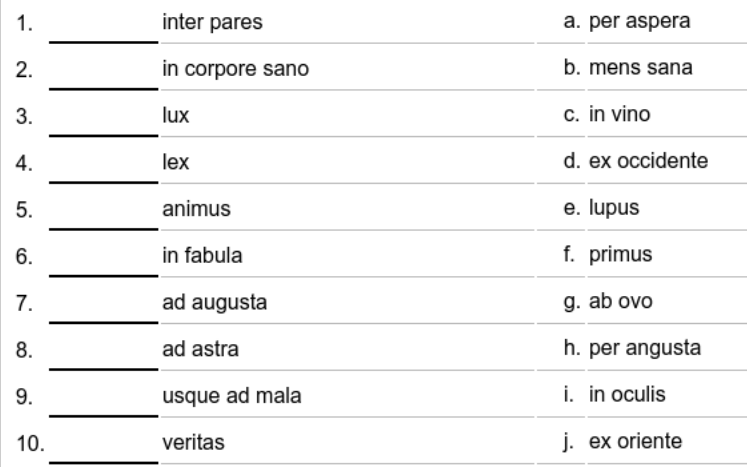 1 f; 2 b; 3 j; 4 d; 5 i; 6 e; 7 h; 8 a; 9 g; 10 c. 第六課：練習二請在第二列填上與第一列的前詞配對的名詞；該名詞的格需配合前詞的要求； 在第三列填上該詞組的意義前詞名詞意義ad  introitum(賓格名詞)接近門旁邊ad  vesperum(賓格名詞)到晚上cumamico(奪格名詞)與朋友一起cumdiligentia(奪格名詞)勤奮地infranasum(賓格名詞)在鼻子下面infraofficium(賓格名詞)在職務下iuxtaviam(賓格名詞)在路旁邊iuxtafinem vitae(賓格名詞)在生命終結時influmine(奪格名詞)在河流上面inoculis(奪格名詞)在眼前inpatriam(賓格名詞)回歸祖國inportum(賓格名詞)進入港口